Итоговый отчето деятельности региональной инновационной площадки Тема инновационной площадки:«Школа как центр  становления гражданской позиции личности обучающегося в условиях сельского  социума».Наименование образовательной организации: МБОУ Капыревщинская средняя школа  Ярцевского района Смоленской областиНаучный руководитель: Петруленков В.М. профессор ГАУ ДПО СОИРО, к.п.н., заслуженный учитель РФСроки реализации программы инновационной деятельности: с февраля 2014 по февраль 2017 года.Направление инновационной деятельности:разработка, апробация и внедрение новых элементов содержания образования и систем воспитанияКлючевая идея проектапредполагает:создание в сельской школе особой образовательной среды, которая определяет единство подходов к урочной, внеурочной и внешкольной деятельности, направленной на формирование гражданской позиции личности обучающегося;создание организационно-управленческих и методических условий для включения компонентов гражданского образования в образовательный процесс;привлечение обучающихся к социально значимой деятельности через участие в центрах гражданской активности (акциях, совместных клубах и  советах, секциях);организация эффективного взаимодействия обучающегося с окружающим социумом через «сельский сход», администрацию, родителей, общественные организацииПроблема, на решение которой  направлен инновационный проект, заключаетсяв разработке, апробации и внедрении эффективной модели взаимодействия образовательного учреждения и местного сообщества в деле формирования гражданской позиции личности обучающегося в условиях ограниченных возможностей сельского социума.Цель деятельности :создание  и апробация модели становления гражданской позиции личности обучающегося в условиях сельского социума.создание содержательно-деятельной основы для становления ученических самодеятельных объединений и движений;возрождение патриотизма как важнейшей духовно-нравственной и социальной ценности среди обучающихся;подготовка методических рекомендаций и инструментария для использования, системы формирования гражданской позиции личности школьника,  в  условиях сельской школы.Задачи:Создать и апробировать модель образовательной среды сельской школы, способствующую формированию гражданской позиции становления личности.Определить и апробировать формы становления гражданской позиции личности обучающегося в условиях сельского социума посредством создания Управляющего совета, Президентской республики обучающихся, наполнение учебного плана школы предметами и факультативами гражданской направленности, редколлегии школьной газеты,  межшкольного ученического парламента и научного общества обучающихся.Приобщить учащихся к изучению прошлого родного края, его традициям и обычаям.Активизировать экскурсионно-исследовательскую работу с учащимися.Определить тематическое планирования по учебным дисциплинам, предусматривающее диффузное включение краеведческого материала в изучаемые разделы и темы программ.Разработать системы творческих и проблемных заданий по разным учебным дисциплинам, реализующих гражданско-патриотическое направление работы школы.Проводить интегрированные уроки на краеведческом гражданско-патриотическом материале.Сформировать политико-правовое понимание воинского долга, политических событий, процессов в обществе.Способствовать повышению социальной активности и открытости школы в окружающем ее социуме, созданию условий для  социализации обучающихся через взаимодействие с сельской администрацией для создания молодежного Совета, образующего волонтерское движение, создание поискового отряда совместно с казачьим хуторским обществом «Хутор Платовский» и Центром патриотического воспитания «Долг».В ходе реализации проекта инновационной деятельности достигнуты следующие результаты:1-й этап (2014-2015 годы) – подготовительный На этом этапе организовывалась работа по подготовке инновационной деятельности:Проведен анализ  состояния сформированности  гражданской позиции личности образовательного учреждения;Выявлены ключевые проблемы, на решение которых в дальнейшем была  направлена деятельность школы;Выявлены ресурсы и инициативы, обеспечивающие их сопровождение и интеграцию в образовательный процесс;Разработана стратегия перехода к новому состоянию школы, проекта инновационной деятельности, ресурсного обеспечения;Разработаны и утверждены локальные акты, необходимые для реализации экспериментальной деятельности; Проведено обсуждение, корректировка, согласование и утверждение экспериментальной  деятельности на всех уровнях управления; Проведена модернизация материально-технической базы школы в части обеспечения соответствия государственным стандартам оснащения учебных кабинетов;Все педагоги школы прошли повышение квалификации в СОИРО обеспечивающую реализацию новых федеральных государственных образовательных стандартов, использование информационно-коммуникативных технологий. Все педагоги школы приняли активное участие в обучающих семинарах по организации и проведению экспериментальной и исследовательской работы в рамках областной инновационной площадки.Подобран комплекс методик для диагностики уровня сформированности гражданской компетентности школьников. Проведен констатирующий эксперимент. Создан молодёжный Совет при сельской администрации. Создан  волонтерский отряд«Селечане» Создан парламент  учеников школ округа  Создан родительский клуб « Нет неблагополучной семье». Создана редколлегия и начат выпуск  школьной газеты. Введены курсы школьного компонента: «Краеведение» (5-8 кл.), «Права человека» (10-11 кл.), «Я - гражданин» (2-4 кл.), «Будущее – это мы» (7кл), элективные курсы в 9 классе («Человек. Отечество. Знание»).18. Подготовлен первый промежуточный отчет о реализации инновационной  деятельности.19. Проведен районный семинар для педагогов района «Гражданское становление современного школьника через урочную и внеурочную деятельность».2-й этап (2015 -2016 годы) – формирующий 1.  Проведен педагогический Совет с обсуждением планов воспитательной   работы школы и классных руководителей;2. Утверждены планы работы педагогического коллектива по объединению общественных организаций сельского социума в формировании гражданской идентичности обучающихся;2. Проведен «круглый стол» и заключены соглашения о совместной деятельности с: администрацией Капыревщинского сельского поселения, молодежным советом села, сельским домом культуры, казачьим хутором Платовский, с Приходом Свято-Покровского храма д. Капыревщина о социальном партнёрстве в формировании и развитии гражданских качеств личности подростка;3. Разработана и внедрена модель образовательной среды школы по формированию гражданской позиции личности обучающегося в условиях сельского социума;4. 14 педагогов школы стали участниками I межрегиональной научно-практической конференции «Сельская школа: состояние, проблемы, пути решения». Их статьи опубликованы в сборнике по итогам конференции;5. Подведены  промежуточные итоги деятельности;6. Проведен семинар для педагогов района по организации модели образовательной среды школы по формированию гражданской позиции личности обучающегося в условиях сельского социума;3-й этап (2016-2017 годы) – обобщающий Внесены  коррективы в планы работы учителей – предметников, классных руководителей и общешкольный план по формированию гражданской позиции личности обучающегося.Осуществлялось прогнозирование и конструирование дальнейших путей развития школы, постановка целей и задач на перспективу развития образовательной системы школы.Проведен анализ результатов работы по внедрению программы формирования гражданской позиции обучающегося, проживающего в условиях сельского социума.Проведена диагностика уровня воспитанности обучающихся, определение ценностных ориентиров обучающихся, анализ планов воспитательной работы по становлению гражданской позиции личности.Проведен сравнительный анализ результатов полученных до и после внедрения программы по формированию гражданской позиции учащихся средствами социального проектирования.Организована внешняя экспертиза эффективности реализуемой инновационной деятельности посредством: открытого школьного доклада; размещения материалов на сайте школы и сайте СОИРО, проведена областная конференции «Школа как центр  становления гражданской позиции личности обучающегося в условиях сельского  социума».Дорабатывается программа: «Школа как центр становления гражданской позиции личности обучающегося в условиях сельского социума». Готовятся материалы  для защиты программы на экспертном совете СОИРО.Идёт подготовка к публикации научно-методического пособия: «Формирование гражданской позиции личности обучающегося в условиях сельского социума»Результаты мониторингаВ исследовании были применены следующие методы диагностики: беседа (с обучающимися, родителями, педагогами), метод наблюдения, анкетирование, проективное сочинение, ранжирование, социометрия.Для диагностики уровня формирования   активной гражданской позиции  школьников и уровня готовности педагогов к осуществлению содействия ученикам были использованы методики профессора П.И.Третьякова, а также пакеты диагностического инструментария по формированию гражданской идентичности личности учащихся на разных ступенях образования (начальная школа, средняя и старшая) в рамках социального партнерства семьи и школы, размещённые на сайте: http://disus.ru/knigi/410616-1-sbornik-uchebno-metodicheskih-materialov-dlya-pedagogov-sistemi-obschego-obrazovaniya-formirovaniyu-grazhdanskoy-ident.phpИзучение уровня воспитанности обучающихся 1-11классов по методикеН.П. Капустина за последние 3 года демонстрирует рост числа обучающихся с высоким и хорошим уровнем воспитанности (динамика 17%), что свидетельствует о наличии у обучающихся (преимущественно 6-11 классов)устойчивой общественной позиции, сформированности навыков самоорганизации и саморегуляции в поступках и деятельности.Уровень воспитанности обучающихся 1-11-х классов(методика Н.П. Капустина)Кроме того, детальный анализ отдельных показателей уровня воспитанности демонстрирует позитивные изменения, произошедшие в ценностно-смысловой сфере личности обучающихся. В частности:Сводная таблица отдельных показателей уровня воспитанностиИзучение уровня развития ученического самоуправления по методике С.И. Рожкова позволило проследить положительную динамику в организации жизнедеятельности школы, в развитии инициативности и самостоятельности органов ученического самоуправления. Анализ данных за последние 3 года демонстрирует рост высокого и среднего уровней развития ученического самоуправления, что свидетельствует о качественных изменениях в деятельности обучающихсяпо управлению школой, о высокойстепениответственности школьниковза общественные дела и поручения, о благоприятном психологическом климате внутри школьного коллектива.Развитие ученического самоуправления в школьном коллективе (методика С.И. Рожкова)Сравнительный анализ  анкетирования по теме «За что Вы испытываете гордость» показал  хотя и небольшой,  но все таки  рост числа обучающихся  испытывающих гордость за свою Родину. Значительно снизился процент  обучающихся затрудняющихся дать ответ на поставленный вопрос.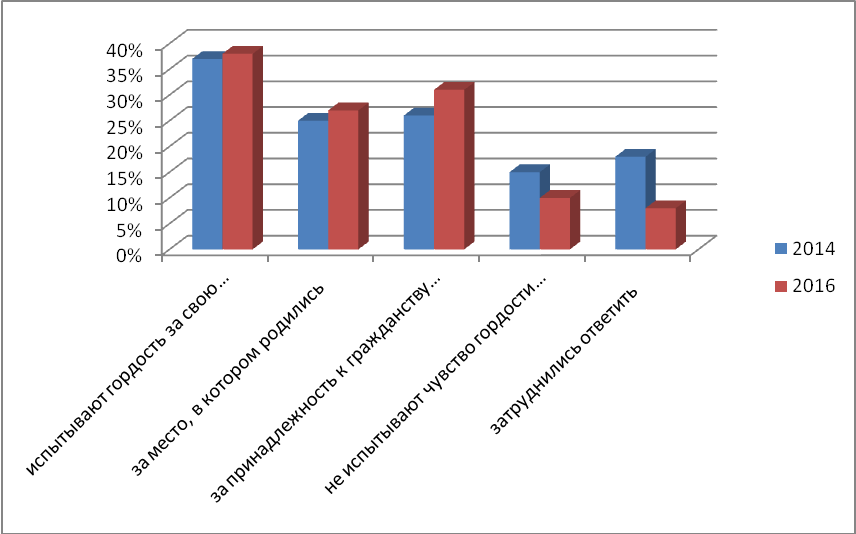 При сравнительном анализе ответов «Считаете ли вы себя патриотом» видно, что рост составил 22%, Анкетирование «Мой гражданский долг» показывает устойчивую положительную динамику роста сознательного выполнения гражданского долга – стать защитником Отечества На диаграмме «Уровень гражданского самосознания и готовности к участию в общественной жизни»  видно, что рост числа обучающихся, активно участвующих в общественной жизни составил 23%.Была проведена и диагностика родителей, законных представителей обучающихся. Анкетирование родителей (законных представителей) обучающихся по комплексной методике А.А. Андреева показала значительный рост числа респондентов, удовлетворенных деятельностью образовательной организации по таким направлениям деятельности, как: организация школьного быта, организация учебного и воспитательного процессов, психологический климат в школе.Удовлетворенность родителей (законных представителей) обучающихся работой ОО (комплексна методика А.А. Андреева)Результаты анкетирования показали, что процент удовлетворенности работой школы родителями достаточно высокий.Распространение опыта инновационной деятельности:По результатам деятельности площадки для педагогов образовательного округа и района проведено 3 семинара, 2 круглых стола,  научно-практическая конференция, 3 мастер-класса по формированию гражданско-патриотической воспитания обучающихся, 4 межшкольных тематических педагогических совета. Опыт работы площадки представлен:- на областном семинаре-практикуме «Воспитание и развитие личности гражданина России в системе урочной и внеурочной деятельности» ноябрь 2016 г ГАУ ДПО СОИРО г. Смоленск; - на областном форуме специалистов в области воспитания организаций общего образования «Стратегия воспитания: возможности и реальность»;-на IМежрегиональной научно-практической конференции «Сельская школа: состояние, проблемы, пути решения» 7-15 декабря 2015г в  г. Смоленске;- на Международной научно-практической конференции «Психолого-педагогическое изучение воспитанности учащегося и качества воспитательной среды в контексте компетентностного подхода» 6 ноября 2014г г.Ярцево смоленской области;- на региональной научно-практической конференции «Соработничество церкви и казачества во благо отечества на Смоленской земле. 1917-2017: Уроки истории» в декабре 2016 года в г. Вязьме; - на Межрегиональных с международным участием педагогических чтениях декабрь 2016г  ГАУ ДПО СОИРО г. Смоленск;Результативность участия педагогов в профессиональных конкурсах по проблематике площадки:- Всероссийский педагогический конкурс «Мои инновации в образовании» - 2 призера.- Международный конкурс «Педагог по призванию» номинация «Краеведение»- призер- Всероссийский конкурс для педагогов «Лучшая методическая разработка» - диплом 1 степени- Всероссийская методическая копилка классных часов «История моей семьи в истории Родины»- диплом 1 степени- Региональный конкурс методических разработок и проектов педагогических работников, руководителей сельских образовательных организаций, методистов и специалистов органов местного самоуправления, осуществляющих управление в сфере образования – 1 победитель , 4 лауреата, 2 сертификата;- Региональный заочный конкурс музеев «Музей года». Номинация «История одного музейного экспоната» - победитель;- Областной межшкольный конкурс презентаций военно-патриотической направленности на тему «Мы-патриоты России» - призер- Конкурс методических разработок по итогам деятельности региональных инновационных площадок –Сертификат- Региональный конкурс авторских разработок «Урок творчества»-диплом 1 степени- Региональный конкурс «Лучший школьный музей» - призер- РегиональныйСмотр-конкурс музеев – диплом 3 степениПедагоги школы  транслируют свой опыт в печатных сборниках и на различных учительских порталах и сайтах:- Филимонова М.В. Школа как центр  становления гражданской позиции личности обучающегося в условиях сельского  социума .Сборник по материалам международной научно-практической конференции «Психолого-педагогическое изучение воспитанности учащегося и качества воспитательной среды в контексте компетентностного подхода»        (Могилев  УО «МГОИРО» 2014)- Ларченкова И.В. Мои земляки- герои Отечества  Сборник «Что было не со мной – помню»Издательский проект Смоленской региональной общественной ассоциации «Национальный Конгресс Смоленской области» Смоленск – 2015- Картвелишвили Т.Б. «Лориган» Коти Сборник «Что было не со мной – помню»Издательский проект Смоленской региональной общественной ассоциации «Национальный Конгресс Смоленской области» Смоленск – 2015- Худякова Р. И.  Воспитание гражданственности и патриотизма на уроках технологии.  Сборник ГАУ ДПОС «Смоленский областной институт развития образования» по материалам заочной научно-практической конференции «Современные тенденции развития региональной системы образования: интеграция науки и практики».-сборник по итогамI межрегиональной научно-практической конференции «Сельская школа: состояние, проблемы, пути решения»:Потягова Н.С. Директор школы «Социальное партнерство школы и молодежного совета деревни в формировании и развитии гражданских качеств личности подростка»;Филимонова М.В. Заместитель директора школы «Создание образовательно-воспитательной системы работы школы для формирования гражданской позиции личности обучающегося в сельском социуме»;Котова Е.В. Заместитель директора школы «Взаимодействие школы и хуторского казачьего общества «хутор Капыревщинский» в вопросах формирования гражданских качеств обучающихся»;Белова О.А.Учитель начальных классов	«Формирование гражданской позиции у младших школьников на уроках в 1 классе»;Картвелишвили Т.Б. Учитель истории и обществознания «Формирование гражданско-патриотического самосознания школьников в процессе преподавания истории и обществознания»;Козлова Н.А. Учитель физики «Формирование гражданственности и патриотизма в процессе обучения физике»;Кузенкова В. Н. Учитель русского языка и литературы «Военно-патриотическое воспитание на уроках русского языка»;Кукинова Т.В. Учитель музыки «Формирование гражданской позиции на уроках музыки»;Ларченкова И.В. Руководитель школьного музея «Роль школьного краеведческого музея в патриотическом воспитании школьников»;Новикова Н.А. Учитель русского языка и литературы «Формирование гражданской позиции на уроках русского языка и литературы»;Охлюева Е.В. Учитель математики «Формирование гражданской позиции на уроках математики»;Селюкова А.В. Учитель английского языка «Формирование гражданской позиции на уроках английского языка»;Филимонов Н.А. Учитель ОБЖ «Гражданская позиция учителя – основа для формирования гражданской позиции ученика»;Худякова Р.И. Учитель технологии «Воспитание гражданственности и патриотизма на уроках технологии».- в материалах заочной научно-практической конференции «Современные тенденции развития региональной системы образования: интеграция науки и практики»:Потягова Н.С., Филимонова М.В. Создание образовательно-воспитательной системы школы для формирования гражданской позиции личности обучающегося в условиях сельского социумаКартвелишвили Т.Б. Формирование гражданско-патриотического самосознания школьников в процессе преподавания истории обществознания. Худякова Р.И. Развитие гражданственности и патриотизма на уроках технологииНовизна проекта заключается в разработке и апробации модели образовательной среды, направленной на формирование гражданской позиции личности обучающегося в условиях сельского социума д. Капыревщина  (по степени новизны – аналоговая, по масштабу преобразований – локальная)Практическая значимость для муниципальной системы образования заключается в том, что:- разработана и апробирована модель образовательной среды, направленной на формирование гражданской позиции личности обучающегося в условиях сельского социума;- определены организационно-педагогические условия использования данной модели в сетевом взаимодействии школ образовательного округа №3;- повышен уровень профкомпетентности коллектива школы и школ образовательного округа №3Практические интеллектуальные образовательные продукты:- Модель  образовательной среды, направленной на формирование гражданской позиции личности обучающегося в условиях сельского социума;- Пакет  нормативно-правовой документации, регламентирующей деятельность ОО в реализации проекта (соглашения о сотрудничестве со всеми социальными партнёрами; положения о школьных детских общественных организациях и их планы работы;план работы школьного музея; планы работы школы, классных руководителей по «Формированию гражданской идентичности обучающегося в условиях сельского социума»; план работы родительского клуба; сценарии внеклассных мероприятий)- Статьи 14 учителей школы, по проблеме инновации  опубликованных в сборнике, посвящённом  итогам 1-ой межрегиональной научно-практической конференции «Сельская школа: состояние, проблемы, пути решения»;- Статьи 4 учителей школы в материалах заочной научно-практической конференции «Современные тенденции развития региональной системы образования: интеграция науки и практики»;-Методические рекомендации: «Создание образовательной среды, способствующей становлению гражданской позиции личности обучающегося в условиях сельского социума».Результаты проекта востребованы:- образовательными организациямиобразовательного округа №3, Ярцевского района и области.- с целью изучения опыта проведен день открытых дверей для школ Смоленского района- активное участие учащихся в жизни школы, сельского поселения, Ярцевского района, было высоко оценено Уполномоченным по правам ребенка в Смоленской области. Как результат этой оценки - президент ученического самоуправления школы, стал членом Детского общественного совета области.Перспективы для развития проекта мы видим в дальнейшем развитии  плодотворного сотрудничества с нашими социальными партнерами и расширении его границ за пределы района и области, которое необходимо для улучшения модели образовательной среды, способствующей формированию гражданской позиции личности обучающегося в условиях сельского социума.В.М.Петруленков научный руководитель эксперимента, профессор ГАУ ДПО СОИРОМ.В. Филимонова заместитель  директора, руководитель рабочей группы по организации инновационной площадки, заместитель  директора школыУчебный годПоказатели воспитанностиПоказатели воспитанностиПоказатели воспитанностиПоказатели воспитанностиПоказатели воспитанностиПоказатели воспитанностиУчебный годДоброта и отзывчивостьОтношениек учениюОтношение к трудуОтношение к обществуОтношение к традициямКультурный уровень2013-20144,073,814,274,034,153,922014-20154,154,04,504,104,504,002015-20164,464,174,464,214,674,04201420161. Хочешь ли ты служить в армии?53%71%2. Будешь ли ты поступать в военное училище?34%31%3. В каком роде войск ты хотел бы служить?ВДВ, МВДВДВ, МВД, Погранвойска4. Одобряют ли родители твой выбор в военной профессииДА 28%ДА 30%5. Не пугают ли тебя опасности, присутствующие в профессии военного?Нет 34%Нет 31%